Фотоотчет Лето 2019Воспитатель: Копытова Т.И.ИюньТема второй недели (13.06. — 21.06.) «Мир безопасности»Тематические беседы: «Безопасное поведение на улице» (о правилах дорожного движения).Цель: познакомить детей с элементарными правилами поведения на улице; с правилами дорожного движения, светофором; расширить знания детей о транспорте.  Закреплять элементарные правила поведения дома, осторожное обращение с огнем и электроприборами. Развивать речь, память, воспитывать осторожность.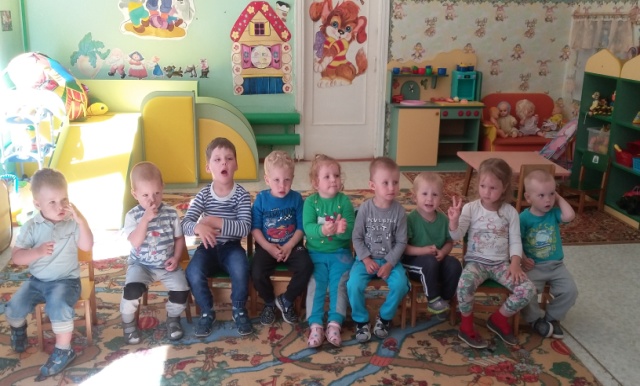 Рассматривание: иллюстраций «На улице города». Рассматривание картинок из серии «Транспорт», «Правила безопасности» (ОБЖ).Цель: способствовать развитию умения рассматривать иллюстрации, картинки, понимать их сюжет, отвечать на вопросы. Развивать внимание, память, речь.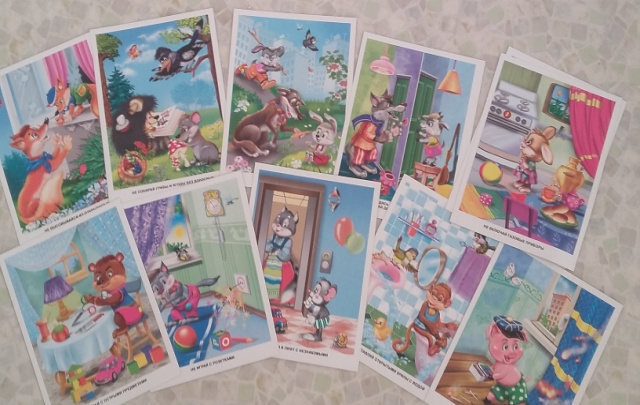 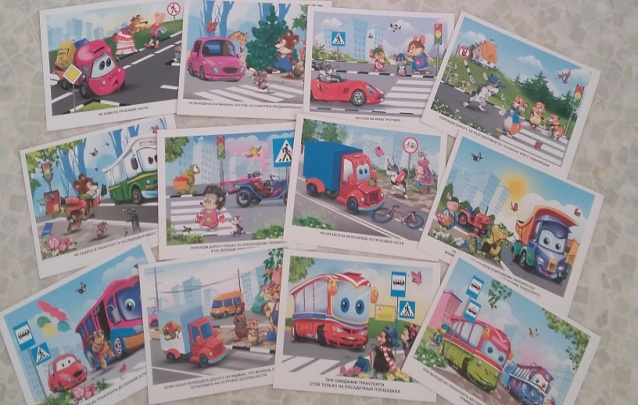 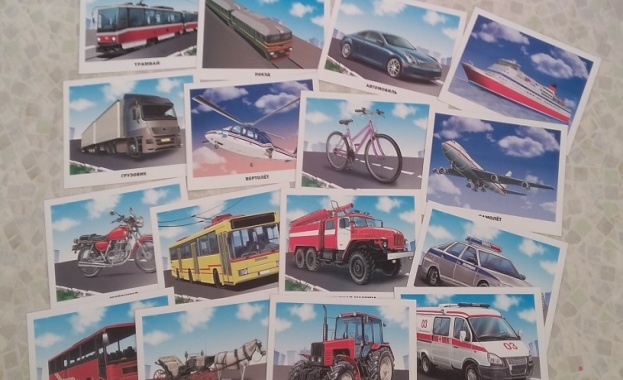 Подвижные игры: «Поезд».Цель: закреплять умение детей ориентироваться в пространстве; развивать двигательную активность, воспитывать интерес к подвижным играм. Закреплять правила дорожного движения.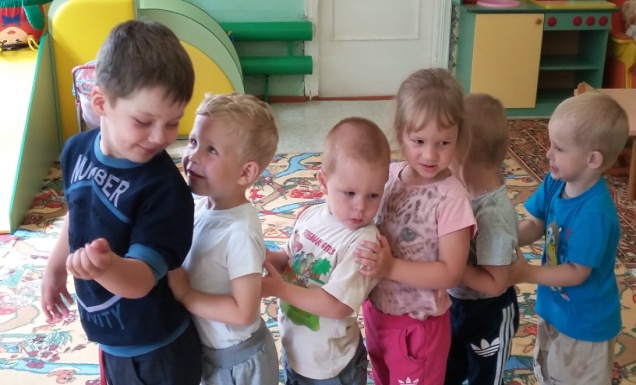 Сюжетно – ролевые игры: «Поездка в автобусе».Цель: способствовать формированию умений объединяться в игре, развивать игровой замысел; воспитывать интерес к совместным играм. Закреплять навыки безопасного поведения в различных ситуациях.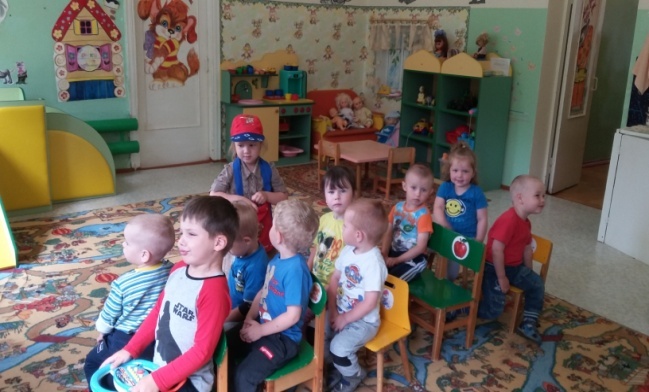 Творческая мастерская:Конструирование (строительный материал) «Наша улица».Цель: закреплять умение создавать элементарные постройки, развивать общую моторику рук, воспитывать желание обыгрывать постройку.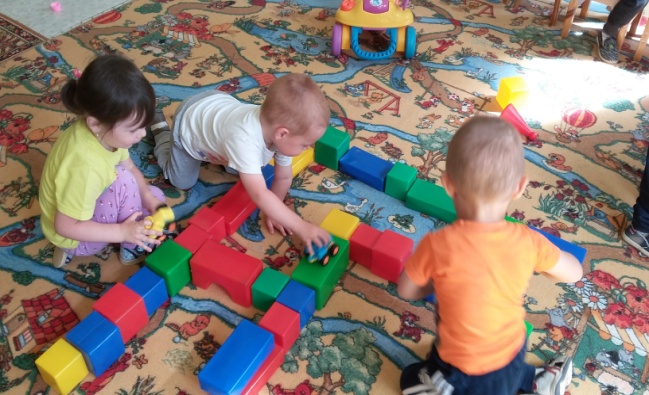 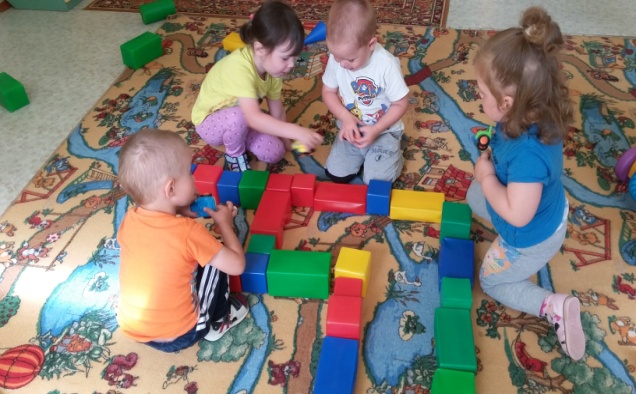 Рисование «Светофор».Цель: уточнить, что обозначают цвета светофора и их последовательность.Способствовать формированию умений изображать сигналы светофора круглой формы и правильно их располагать. Закреплять умение пользоваться кистью и красками.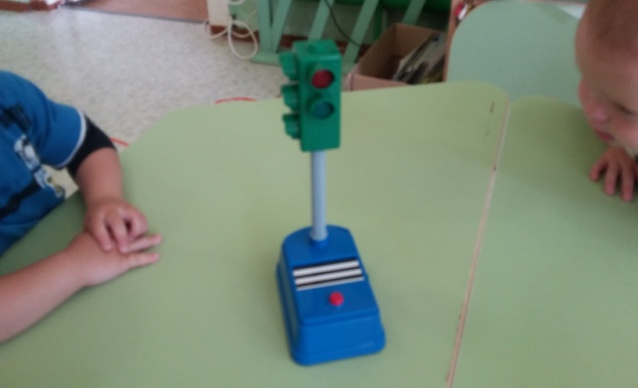 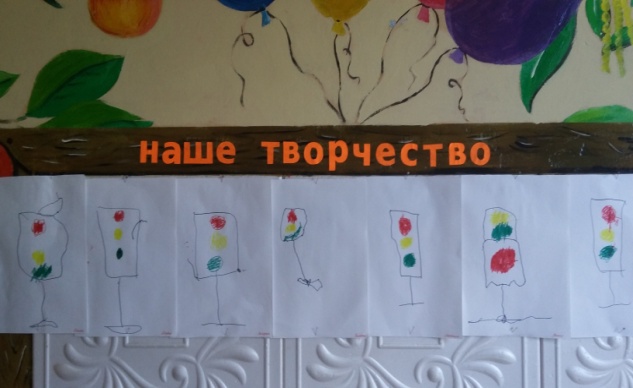 Аппликация «Светофор».Цель: закреплять умение правильно наклеивать цвета светофора, проговаривая правила поведения на каждый цвет. Продолжать отрабатывать навыки аккуратного наклеивания.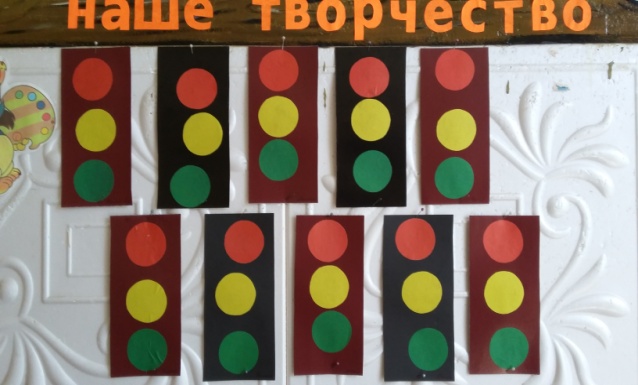 Экскурсии:«Будем осторожны!» (Экскурсия к проезжей части).Цель: закреплять правила дорожного движения; расширить знания детей о транспорте. Развивать внимание, память, речь. Развивать интерес к жизни родного города. Итоговое мероприятие (21.06.2019).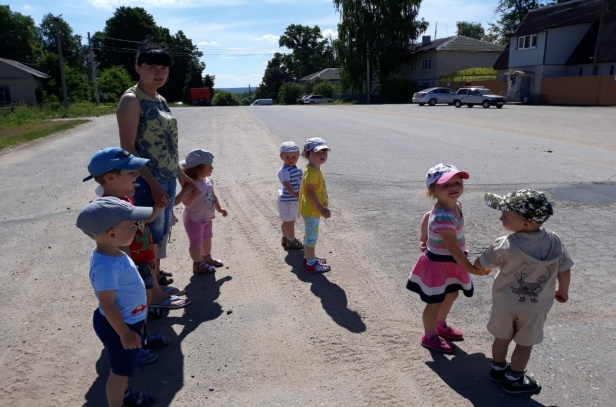 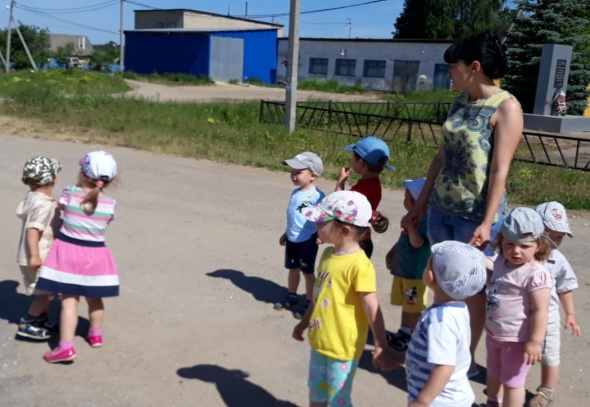 